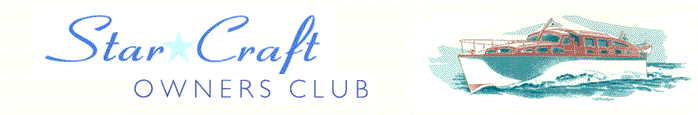 Boat Archives  -  ‘Cleo’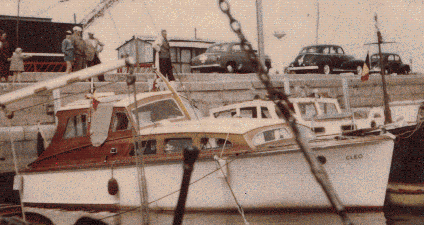 Do you know more about this boat? Tell us!HistoryLength25’Prior NamesYear Built1955Build No.25/31Beam7’6Hull ConstructionDouble diagonal mahoganyDraft2’6Deck ConstructionEngine MakeParsons Ford V8 direct drive to a 13 x 11 inch prop.Superstructure StyleAft cockpitEngine Size80 HPNumber of BerthsEngine Fuel TypePetrolLocationWoottens Boat yardOn build sheets as CLEO. Built for one T.A. Morgan. Built with an open cockpit at the same time as MAGIC ROSE.Later owned by R.J. Salter of London.1958Mrs Edna Bird of London. (from Lloyds Register) LLOYDS REG No 1430 184682